								    07.12.2021   259-01-03-384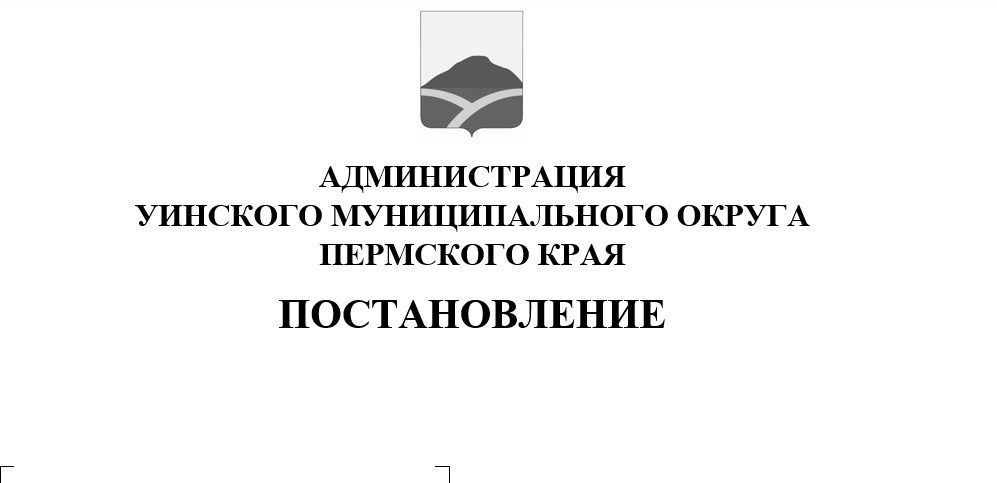 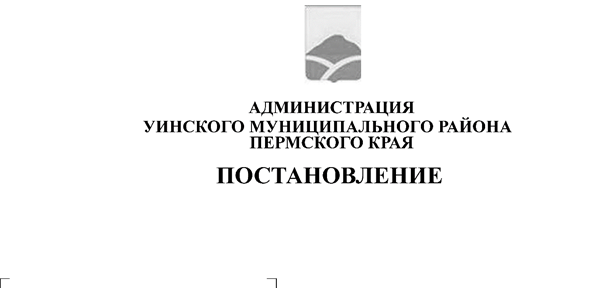 В соответствии со статьей 225 Гражданского кодекса Российской Федерации, статьями 16, 50 Федерального закона от 06.10.2003 № 131-ФЗ «Об общих принципах организации местного самоуправления в Российской Федерации», Федеральным законом от 13.07.2015 № 218-ФЗ «О государственной регистрации недвижимости», Приказом Минэкономразвития России от 10.12.2015 № 931 «Об установлении Порядка принятия на учет бесхозяйных недвижимых вещей», с целью обеспечения нормальной и безопасной технической эксплуатации объектов, повышения эффективности использования имущества, находящегося на территории Уинского муниципального округа Пермского края администрация Уинского  муниципального округа ПОСТАНОВЛЯЕТ:	1. Утвердить прилагаемое Положение о порядке выявления, учета и оформления объектов бесхозяйного недвижимого, движимого и выморочного имущества в муниципальную собственность Уинского  муниципального округа Пермского края.	2. Настоящее постановление вступает в силу со дня  обнародования, и подлежит размещению на официальном сайте администрации Уинского муниципального округа ( http://uinsk.ru). 	3. Контроль за исполнением настоящего постановления возложить на начальника Управления имущественных и земельных отношений администрации Уинского муниципального округа Зацепурина Ю.В..Глава муниципального округа –глава администрации Уинскогомуниципального округа                                                           А.Н. ЗелёнкинУТВЕРЖДЕНОпостановлением администрации Уинского муниципального округа                                                                                  от 07.12.2021 №259-01-03-384ПОЛОЖЕНИЕО ПОРЯДКЕ ВЫЯВЛЕНИЯ, УЧЕТА И ОФОРМЛЕНИЯ ОБЪЕКТОВБЕСХОЗЯЙНОГО НЕДВИЖИМОГО, ДВИЖИМОГО И ВЫМОРОЧНОГО ИМУЩЕСТВАВ МУНИЦИПАЛЬНУЮ СОБСТВЕННОСТЬ УИНСКОГО МУНИЦИПАЛЬНОГООКРУГА ПЕРМСКОГО КРАЯI. Общие положения1.1. Настоящее Положение о порядке выявления, учета и оформления объектов бесхозяйного недвижимого, движимого и выморочного имущества в муниципальную собственность Уинского муниципального округа Пермского края (далее - Положение) разработано в соответствии со статьями 225, 226, 235, 236 Гражданского кодекса Российской Федерации, Федеральным законом от 06.10.2003 № 131-ФЗ «Об общих принципах организации местного самоуправления в Российской Федерации», Федеральным законом от 13.07.2015 № 218-ФЗ «О государственной регистрации недвижимости», Приказом Министерства экономического развития РФ от 10.12.2015 № 931 «Об установлении Порядка принятия на учет бесхозяйных недвижимых вещей», Уставом Уинского муниципального округа.1.2. Положение определяет:- Порядок выявления, учет и оформление объектов бесхозяйного недвижимого имущества в муниципальную собственность Уинского муниципального округа Пермского края.- Порядок выявления, учет и оформление объектов бесхозяйного движимого имущества в муниципальную собственность Уинского муниципального округа Пермского края.- Порядок выявления, учет и оформление объектов выморочного имущества в муниципальную собственность Уинского муниципального округа Пермского края.1.3. Основные понятия, используемые в настоящем Положении:1.3.1. Бесхозяйная вещь - вещь, которая не имеет собственника или собственник которой неизвестен либо, если иное не предусмотрено законами, от права собственности на которую собственник отказался.1.3.2. Выморочное имущество - это категория наследуемого имущества, на которое в силу определенных обстоятельств не могут претендовать (или отказываются от получения) наследники умершего.II. Порядок выявления, учет и оформление объектовбесхозяйного недвижимого имущества в муниципальнуюсобственность Уинского муниципального округа2.2. Порядок распространяется на недвижимое имущество, которое не имеет собственника или собственник которого неизвестен, либо на имущество, от права собственности на которое собственник отказался.2.2. Оформление документов для признания бесхозяйными объектов недвижимого имущества, находящихся на территории Уинского муниципального округа Пермского края (далее по тексту Округ), их постановку на учет и принятие в муниципальную собственность Округа осуществляет Управление имущественных и земельных отношений Уинского муниципального округа Пермского края (далее - Уполномоченный орган).2.3. Принятие на учет бесхозяйных объектов недвижимого имущества осуществляет орган, осуществляющий государственную регистрацию права по заявлению Уполномоченного органа.2.4. Главными целями и задачами выявления бесхозяйных объектов недвижимого имущества и оформления права муниципальной собственности Уинского муниципального округа на них являются:- вовлечение неиспользуемого имущества в свободный гражданский оборот;- обеспечение нормальной и безопасной технической эксплуатации имущества;- надлежащее содержание территории Уинского муниципального округа.2.5. Бесхозяйные объекты недвижимого имущества выявляются в результате проведения инвентаризации, при проведении ремонтных работ на объектах инженерной инфраструктуры Уинского муниципального округа, в ходе проверки использования объектов на территории Уинского муниципального округа или иными способами.2.6. Сведения об объекте недвижимого имущества, имеющем признаки бесхозяйного, могут поступать от исполнительных органов государственной власти Российской Федерации, субъектов Российской Федерации, органов местного самоуправления, юридических и физических лиц.2.7. На основании поступившей информации по выявленному объекту недвижимого имущества, имеющего признаки бесхозяйного, Управление осуществляет:- проверку поступивших сведений о выявленном объекте недвижимого имущества, имеющем признаки бесхозяйного (с выездом на место);- сбор необходимой документации и подачу ее в орган регистрации прав в целях постановки на учет выявленного объекта недвижимого имущества как бесхозяйного;- ведение реестра объектов бесхозяйного недвижимого имущества;- подготовку документов для принятия бесхозяйного объекта недвижимого имущества в собственность Уинского муниципального округа в соответствии с действующим законодательством.2.8. В целях проведения проверки возможного наличия собственника выявленного объекта недвижимого имущества, имеющего признаки бесхозяйного, Уполномоченный орган запрашивает:- сведения о зарегистрированных правах на объект недвижимого имущества в органе регистрации прав на недвижимое имущество и сделок с ним;- сведения о наличии объекта недвижимого имущества в реестре федерального имущества, реестре Пермского края.В случае необходимости Уполномоченный орган подготавливает, и направляет запросы в налоговый орган о наличии в Едином государственном реестре юридических лиц юридического лица, а также запрос юридическому лицу, являющемуся возможным балансодержателем имущества.2.9. В случае выявления информации о наличии собственника объекта недвижимого имущества, имеющего признаки бесхозяйного, Уполномоченный орган прекращает работу по сбору документов для его постановки на учет в качестве бесхозяйного и сообщает данную информацию лицу, предоставившему первичную информацию об этом объекте.При этом Уполномоченный орган направляет собственнику объекта обращение с просьбой принять меры к его надлежащему содержанию либо отказаться от прав на него в установленном законодательством порядке.2.10. Если в результате проверки собственник объекта недвижимого имущества, имеющего признаки бесхозяйного, не будет установлен, Уполномоченный орган:2.10.1. Организует в установленном порядке работу по проведению технической инвентаризации объекта недвижимого имущества, имеющего признаки бесхозяйного, и изготовлению технического плана на объект.2.10.2. Осуществляет сбор документов, подтверждающих, что объект недвижимого имущества не имеет собственника, или собственник неизвестен, или от права собственности на него собственник отказался.Документами, подтверждающими, что объект недвижимого имущества не имеет собственника или его собственник неизвестен, являются:1) выданные органами исполнительной власти Российской Федерации, субъектов Российской Федерации, местного самоуправления документы о том, что данный объект недвижимого имущества не учтен в реестрах федерального имущества, имущества субъекта Российской Федерации и муниципального имущества;2) выданные соответствующими государственными органами (организациями), осуществлявшими регистрацию прав на недвижимость до введения в действие Федерального закона от 13.07.2015 № 218-ФЗ «О государственной регистрации прав на недвижимое имущество и сделок с ним» и до начала деятельности учреждения юстиции по государственной регистрации прав на недвижимое имущество и сделок с ним, документы, подтверждающие, что права на данные объекты недвижимого имущества ими не были зарегистрированы;3) сведения из Единого государственного реестра недвижимости об объекте недвижимого имущества (здание, строение, сооружение);4) заявление от собственника об отказе от права собственности на объект недвижимого имущества и согласии на постановку на учет этого имущества в качестве бесхозяйного (представляется в случае отказа собственника от права собственности на это имущество);5) документы, подтверждающие отсутствие проживающих в жилых помещениях (акты обследования);6) выписка из Единого государственного реестра недвижимости на земельный участок, на котором расположен объект недвижимости (при наличии);7) иные документы, подтверждающие, что объект недвижимого имущества является бесхозяйным.2.11. Если в результате проверки будет установлено, что обнаруженное недвижимое имущество отвечает требованиям бесхозяйного для принятия его на учет как бесхозяйного, Уполномоченный орган обращается с заявлением в орган регистрации прав.2.11.1. К заявлению прилагаются документы, предусмотренные Правилами предоставления документов, направляемых или предоставляемых в соответствии со статьей 32 Федерального закона от 13.07.2015 № 218-ФЗ «О государственной регистрации недвижимости».2.12. Бесхозяйный объект недвижимого имущества учитывается в реестре бесхозяйного недвижимого имущества с даты постановки объекта недвижимого имущества в качестве бесхозяйного в органе регистрации прав до момента возникновения права муниципальной собственности на такой объект согласно приложению 1 к настоящему Положению.2.12.1. Основанием для включения такого объекта в реестр объектов бесхозяйного недвижимого имущества является соответствующее постановление администрации Уинского муниципального округа Пермского края.2.13. Администрация Уинского муниципального округа Пермского края осуществляет ремонт и содержание бесхозяйного имущества за счет средств местного бюджета Уинского муниципального округа Пермского края.2.14. Если в срок до принятия бесхозяйного объекта недвижимого имущества в муниципальную собственность «объявится» собственник недвижимого имущества, доказывание права собственности лежит на этом собственнике.2.14.1. В случае если собственник докажет право собственности на бесхозяйный объект недвижимого имущества, администрация Уинского муниципального округа Пермского края:- направляет заказное письмо с предложением о необходимости принятия мер по содержанию данного объекта в надлежащем состоянии в соответствии с действующими нормами (при непринятии мер в срок до 6 месяцев с даты отправки уведомления по почте вопросы его дальнейшего использования решаются в судебном порядке);- готовит соответствующее постановление об исключении этого объекта из реестра.2.14.2. В случае если собственник докажет право собственности на объект недвижимого имущества, администрация Уинского муниципального округа Пермского края имеет право на возмещение затрат, понесенных на ремонт и содержание данного объекта, в судебном порядке в соответствии с действующим законодательством.2.14.3. В случае если бесхозяйный объект недвижимого имущества по решению суда будет признан муниципальной собственностью Уинского муниципального округа Пермского края, собственник данного имущества может доказывать свое право собственности на него в судебном порядке в соответствии с действующим законодательством.2.15. По истечении года со дня постановки бесхозяйного объекта недвижимого имущества на учет в органе государственной регистрации прав Уполномоченный орган обращается в суд с заявлением о признании права собственности Уинского муниципального округа Пермского края на этот объект и находящиеся в его составе бесхозяйные движимые вещи (при наличии) в порядке, предусмотренном законодательством Российской Федерации.2.16. Право муниципальной собственности на бесхозяйный объект недвижимого имущества, установленное решением суда, подлежит государственной регистрации в органе регистрации прав.2.17. После регистрации права и принятия объекта бесхозяйного недвижимого имущества в муниципальную собственность Уинского муниципального округа Пермского края Уполномоченный орган вносит соответствующие сведения в реестр муниципальной собственности Уинского муниципального округа.Раздел III. Порядок выявления, учет и оформление объектовбесхозяйного движимого имущества в муниципальнуюсобственность Уинского муниципального округа3.1. Порядок распространяется на бесхозяйное движимое имущество, которое расположено на земельных участках, принадлежащих Округу, и стоимость которого явно выше суммы, соответствующей пятикратному минимальному размеру оплаты труда.3.2. Сведения о движимой вещи, имеющей признаки бесхозяйной, брошенной или иным образом оставленной собственником, могут поступать от исполнительных органов государственной власти Российской Федерации, субъектов Российской Федерации, органов местного самоуправления и их структурных подразделений, из заявлений юридических и физических лиц.3.3. На основании поступившего обращения в связи с выявлением движимой вещи, брошенной собственником или иным образом оставленной им с целью отказа от права собственности на нее, Уполномоченный орган в целях установления владельца такой вещи в течение 30 дней:- размещает информацию об установлении владельца в печатном средстве массовой информации газете «Родник-1» Уинского муниципального округа, на официальном сайте администрации Уинского муниципального округа (http://uinsk.ru).- направляет запрос в органы государственной регистрации транспортных средств в случае признания бесхозяйным транспортного средства;- направляет запрос в обслуживающую объект недвижимости организацию, в пределах которого выявлено бесхозное движимое имущество;- в случае необходимости подготавливает, и направляет запросы в налоговый орган о наличии Едином государственном реестре юридических лиц юридического лица, также запрос юридическому лицу, являющемуся возможным балансодержателем данного имущества.3.4. Если в течение одного месяца с даты размещения информации об установлении владельца брошенной вещи владелец не будет установлен, Уполномоченный орган проводит инвентаризацию брошенной вещи, составляет акт по форме согласно приложению 3 к настоящему Положению.3.5. Для составления акта, определения характеристик и установления стоимости бесхозяйной движимой вещи на основании постановления администрации Уинского муниципального округа создается инвентаризационная комиссия.3.6. На основании акта и постановления администрации муниципального округа  осуществляется внесение бесхозяйной движимой вещи в реестр объектов бесхозяйного движимого имущества по форме согласно приложению 2 к настоящему Положению.Ответственным за ведение данного реестра является Уполномоченный орган.3.7. Брошенные вещи с момента начала их использования поступают в муниципальную собственность муниципального округа, кроме установленных действующим законодательством случаев, когда указанные вещи могут поступать в муниципальную собственность, если они признаны бесхозяйными судом. В данном случае в течение одного месяца с момента включения движимой вещи в реестр бесхозяйного движимого имущества Уполномоченный орган обращается в суд с заявлением о признании такой вещи бесхозяйной. После признания судом движимой вещи бесхозяйной она поступает в муниципальную собственность Уинского муниципального округа.3.8. При поступлении в муниципальную собственность бесхозяйных движимых вещей, указанных в п. 3.7 настоящего Порядка, Уполномоченный орган в установленном законодательством порядке вносит данное имущество в реестр муниципальной собственности.3.9. Если движимая вещь, указанная в п. 3.7 настоящего Порядка, не подлежит включению в реестр муниципальной собственности Уинского муниципального округа, Уполномоченный орган разрабатывает проект постановления администрации муниципального округа о дальнейшем использовании указанной вещи в соответствии с действующим законодательством.3.10. После внесения бесхозяйной движимой вещи, указанной в п. 3.7 настоящего Положения, в реестр муниципальной собственности Уинского муниципального округа  или принятия постановления, предусмотренного пунктом 3.9 настоящего Порядка, указанная вещь исключается из реестра объектов бесхозяйного движимого имущества.3.11. Исключение из реестра объектов бесхозяйного движимого имущества осуществляется Уполномоченным органом путем вынесения соответствующего постановления администрации округа.3.12. В целях предотвращения угрозы разрушения объектов бесхозяйного движимого имущества, включенных в реестр объектов бесхозяйного движимого имущества, его утраты, возникновения чрезвычайных ситуаций администрация муниципального округа и ее структурные подразделения, муниципальные казенные учреждения вправе осуществлять ремонт и содержание бесхозяйного движимого имущества за счет средств бюджета Уинского муниципального округа.3.13. В целях предотвращения угрозы разрушения бесхозяйных объектов движимого имущества, его утраты, возникновения чрезвычайных ситуаций (в части содержания в надлежащем состоянии объектов жизнеобеспечения и объектов благоустройства) такие объекты на период оформления их в муниципальную собственность Округа могут передаваться на ответственное хранение и учет муниципальным учреждениям и предприятиям, осуществляющим виды деятельности, соответствующие целям использования бесхозяйного имущества, с их согласия, а также передается организациям соответствующего профиля, которые обязаны обслуживать данные бесхозяйные движимые объекты в соответствии с требованиями действующего законодательства. Бесхозяйные объекты движимого имущества передаются организациям на основании акта приема-передачи, который подписывается сторонами в двух экземплярах, один из которого хранится в Уполномоченном органе.IV. Порядок выявления, учет и оформление объектоввыморочного имущества в муниципальную собственностьУинского муниципального округа 4.1. Под выморочным имуществом, переходящим по праву наследования к муниципальному образованию, по закону относится имущество, принадлежащее гражданам на праве собственности и освобождающиеся после их смерти в случае, если отсутствуют наследники как по закону, так и по завещанию, либо никто из наследников не имеет права наследовать или все наследники отстранены от наследования, либо никто из наследников не принял наследства, либо все наследники отказались от наследства и при этом никто из них не указал, что отказывается в пользу другого наследника, а также если имущество передано по завещанию муниципальному образованию.4.2. В соответствии с действующим законодательством выморочное имущество в виде расположенных на территории муниципального округа Пермского края жилых помещений, земельных участков, а также расположенных на них зданий, сооружений, иных объектов недвижимости, доли в праве общей долевой собственности на указанные выше объекты недвижимого имущества переходит в порядке наследования по закону в муниципальную собственность Округа.4.3. Уполномоченный орган обеспечивает государственную регистрацию права муниципальной собственности  на выморочное имущество в органах регистрации прав.4.4. Выморочное имущество в виде расположенных на территории Уинского муниципального округа Пермского края жилых помещений (в том числе жилых домов и их частей), право собственности на которое зарегистрировано в установленном порядке, включается в жилищный фонд социального использования.4.5. Для получения свидетельства о праве на наследство на выморочное имущество Уполномоченный орган собирает следующие документы, направляя запросы в соответствующие государственные органы:- свидетельство (справку) о смерти, выданное учреждениями записи актов гражданского состояния;- выписку из лицевого счета жилого помещения;- выданные соответствующими государственными органами (организациями), осуществлявшими регистрацию прав на недвижимость до введения в действие Федерального закона от 21 июля 1997 года № 122-ФЗ "О государственной регистрации прав на недвижимое имущество и сделок с ним" и до начала деятельности учреждения юстиции по государственной регистрации прав на недвижимое имущество и сделок с ним, документы, подтверждающие, что права на данные объекты недвижимого имущества ими не были зарегистрированы;- выписку из Единого государственного реестра недвижимости об отсутствии сведений о правах на данный объект недвижимого имущества (здание, строение, сооружение, земельный участок);- технический паспорт (при наличии);- правоустанавливающие документы на объект недвижимого имущества (при наличии);- иные документы по требованию государственных органов.4.6. В случае отказа нотариуса в выдаче свидетельства о праве на наследство на выморочное имущество Уполномоченный орган обращается с иском в суд о признании права муниципальной собственности муниципального образования на выморочное имущество.4.7. При получении свидетельства о праве на наследство на выморочное имущество либо вступившего в силу решения суда о признании права муниципальной собственности Округа на выморочное имущество Уполномоченный орган обращается в орган регистрации прав для регистрации права муниципальной собственности Уинского муниципального округа на выморочное имущество.4.8. После государственной регистрации прав на недвижимое имущество Уполномоченный орган готовит проект постановления администрации Уинского муниципального округа  о приеме в муниципальную собственность Округа и включении в состав имущества муниципальной казны выморочного имущества, в жилищный фонд социального использования.4.9. Сведения по жилым помещениям, земельным участкам, а также по расположенным на них зданиям, сооружениям, иным объектам недвижимости; долям в праве общей долевой собственности, являющиеся выморочным имуществом, право собственности, на которые зарегистрировано за Округом, вносятся в реестр муниципального имущества Уинского муниципального округа, а документация, связанная с объектом недвижимости, поступает на хранение в Уполномоченный орган.Вопросы принятия в муниципальную собственность бесхозяйного недвижимого, движимого и выморочного имущества, не урегулированные настоящим Положением, регулируются действующим законодательством Российской Федерации.Приложение № 1к Положениюо порядке выявления, учета и оформленияобъектов бесхозяйного недвижимого,движимого и выморочного имуществав муниципальную собственностьУинского муниципального округаРЕЕСТРобъектов бесхозяйного недвижимого имуществаПриложение № 2к Положениюо порядке выявления, учета и оформленияобъектов бесхозяйного недвижимого,движимого и выморочного имуществав муниципальную собственностьУинского муниципального округаРЕЕСТРобъектов бесхозяйного движимого имуществаПриложение № 3к Положениюо порядке выявления, учета и оформленияобъектов бесхозяйного недвижимого,движимого и выморочного имуществав муниципальную собственностьУинского муниципального округаАКТ № ____выявления бесхозяйного недвижимого (движимого) имуществана территории Уинского муниципального округаПермского краядата ___________Комиссия, назначенная постановлением администрации Уинского муниципального округа от _______________________, № __________ в составе:_____________________________________________________________________(ФИО, занимаемая должность)_____________________________________________________________________(ФИО, занимаемая должность);_____________________________________________________________________(ФИО, занимаемая должность);провела осмотр недвижимого (движимого) имущества, имеющего признаки бесхозяйного.Наименование имущества ____________________________________________________________________________________________________________________Местоположение имущества __________________________________________________________________________________________________________________Краткая характеристика имущества __________________________________________________________________________________________________________________________________________________________________________________Признаки, по которым имущество может быть отнесено к бесхозяйному_____________________________________________________________________Бывший владелец имущества _____________________________________________С какого времени имущество бесхозяйное _______________________________________________________________________________________________________Подписи членов комиссии:__________________ (расшифровка подписи)__________________ (расшифровка подписи)__________________ (расшифровка подписи)№п/пНаименование объектаМестонахождение объектаКраткая характеристика объекта№, дата постановления администрации Уинскогомуниципального округа о признании объекта бесхозяйнымДата постановки на учет в регистрирующем органеПримечание№п/пНаименование объектаМестонахождение объектаКраткая характеристика объекта№, дата постановления администрации Уинского муниципального округа Пермского края о признании объекта бесхозяйнымПримечание